January 2019-E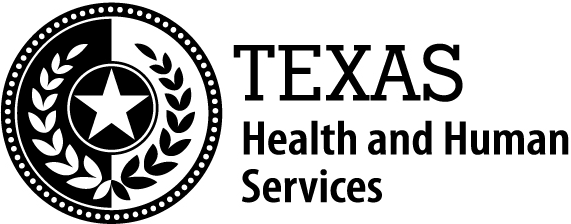 Admission InformationUse this form to collect all required information about a child enrolling in day care.Directions: The day care provider gives this form to the child’s parent or guardian. The parent or guardian completes the form in its entirety and returns it to the day care provider before the child's first day of enrollment. The day care provider keeps the form on file at the child care facility.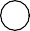 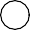 Child's Additional Information Section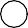 List any special needs that your child may have, such as environmental allergies, food intolerances, existing illness, previous serious illness, injuries and hospitalizations during the past 12 months, any medication prescribed for long-term continuous use, and any other information which caregivers should be aware of:Does your child have diagnosed food allergies?	Yes	No	Plan Submitted onChild day care operations are public accommodations under the Americans with Disabilities Act (ADA), Title III. If you believe that such an operation may be practicing discrimination in violation of Title III, you may call the ADA Information Line at (800)514-0301 (voice) or (800) 514-0383 (TTY).Signature — Parent or Legal Guardian	Date Signed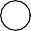 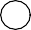 General InformationGeneral InformationGeneral InformationGeneral InformationGeneral InformationGeneral InformationGeneral InformationGeneral InformationGeneral InformationGeneral InformationOperation’s NameTHE CARTWRIGHT SCHOOLOperation’s NameTHE CARTWRIGHT SCHOOLOperation’s NameTHE CARTWRIGHT SCHOOLOperation’s NameTHE CARTWRIGHT SCHOOLDirector's NameMRS. LINDA BURTON MCINTYRE / MS. AARICA MCINTYREDirector's NameMRS. LINDA BURTON MCINTYRE / MS. AARICA MCINTYREDirector's NameMRS. LINDA BURTON MCINTYRE / MS. AARICA MCINTYREDirector's NameMRS. LINDA BURTON MCINTYRE / MS. AARICA MCINTYREDirector's NameMRS. LINDA BURTON MCINTYRE / MS. AARICA MCINTYREDirector's NameMRS. LINDA BURTON MCINTYRE / MS. AARICA MCINTYREChild's Full NameChild's Full NameChild's Date of BirthChild's Date of BirthChild's Date of BirthChild Lives With Both parents    Mom	 Dad	 GuardianChild Lives With Both parents    Mom	 Dad	 GuardianChild Lives With Both parents    Mom	 Dad	 GuardianChild Lives With Both parents    Mom	 Dad	 GuardianChild Lives With Both parents    Mom	 Dad	 GuardianChild's Home AddressChild's Home AddressChild's Home AddressChild's Home AddressChild's Home AddressChild's Home AddressChild's Home AddressDate of AdmissionDate of AdmissionDate of WithdrawalName of Parent or Guardian Completing FormName of Parent or Guardian Completing FormAddress of Parent or Guardian (if different from the child's)Address of Parent or Guardian (if different from the child's)Address of Parent or Guardian (if different from the child's)Address of Parent or Guardian (if different from the child's)Address of Parent or Guardian (if different from the child's)Address of Parent or Guardian (if different from the child's)Address of Parent or Guardian (if different from the child's)Address of Parent or Guardian (if different from the child's)List telephone numbers below where parents/guardian may be reached while child is in care.List telephone numbers below where parents/guardian may be reached while child is in care.List telephone numbers below where parents/guardian may be reached while child is in care.List telephone numbers below where parents/guardian may be reached while child is in care.List telephone numbers below where parents/guardian may be reached while child is in care.List telephone numbers below where parents/guardian may be reached while child is in care.List telephone numbers below where parents/guardian may be reached while child is in care.List telephone numbers below where parents/guardian may be reached while child is in care.List telephone numbers below where parents/guardian may be reached while child is in care.List telephone numbers below where parents/guardian may be reached while child is in care.Parent 1 Telephone No.Parent 2 Telephone No.Parent 2 Telephone No.Guardian's Telephone No.Guardian's Telephone No.Guardian's Telephone No.Guardian's Telephone No.Guardian's Telephone No.Custody Documents on File  Yes	  NoCustody Documents on File  Yes	  NoGive the name, address, and phone number of the responsible individual to call in case of an emergency if parents/ guardian cannot be reachedGive the name, address, and phone number of the responsible individual to call in case of an emergency if parents/ guardian cannot be reachedGive the name, address, and phone number of the responsible individual to call in case of an emergency if parents/ guardian cannot be reachedGive the name, address, and phone number of the responsible individual to call in case of an emergency if parents/ guardian cannot be reachedGive the name, address, and phone number of the responsible individual to call in case of an emergency if parents/ guardian cannot be reachedGive the name, address, and phone number of the responsible individual to call in case of an emergency if parents/ guardian cannot be reachedGive the name, address, and phone number of the responsible individual to call in case of an emergency if parents/ guardian cannot be reachedGive the name, address, and phone number of the responsible individual to call in case of an emergency if parents/ guardian cannot be reachedGive the name, address, and phone number of the responsible individual to call in case of an emergency if parents/ guardian cannot be reachedRelationshipI authorize the child care operation to release my child to leave the child care operation ONLY with the following persons. Please list name and telephone number for each. Children will only be released to a parent or guardian or to a person designated by the parent/guardian after verification of ID.I authorize the child care operation to release my child to leave the child care operation ONLY with the following persons. Please list name and telephone number for each. Children will only be released to a parent or guardian or to a person designated by the parent/guardian after verification of ID.I authorize the child care operation to release my child to leave the child care operation ONLY with the following persons. Please list name and telephone number for each. Children will only be released to a parent or guardian or to a person designated by the parent/guardian after verification of ID.I authorize the child care operation to release my child to leave the child care operation ONLY with the following persons. Please list name and telephone number for each. Children will only be released to a parent or guardian or to a person designated by the parent/guardian after verification of ID.I authorize the child care operation to release my child to leave the child care operation ONLY with the following persons. Please list name and telephone number for each. Children will only be released to a parent or guardian or to a person designated by the parent/guardian after verification of ID.I authorize the child care operation to release my child to leave the child care operation ONLY with the following persons. Please list name and telephone number for each. Children will only be released to a parent or guardian or to a person designated by the parent/guardian after verification of ID.I authorize the child care operation to release my child to leave the child care operation ONLY with the following persons. Please list name and telephone number for each. Children will only be released to a parent or guardian or to a person designated by the parent/guardian after verification of ID.I authorize the child care operation to release my child to leave the child care operation ONLY with the following persons. Please list name and telephone number for each. Children will only be released to a parent or guardian or to a person designated by the parent/guardian after verification of ID.I authorize the child care operation to release my child to leave the child care operation ONLY with the following persons. Please list name and telephone number for each. Children will only be released to a parent or guardian or to a person designated by the parent/guardian after verification of ID.I authorize the child care operation to release my child to leave the child care operation ONLY with the following persons. Please list name and telephone number for each. Children will only be released to a parent or guardian or to a person designated by the parent/guardian after verification of ID.NameNameNameNameNameNamePhone NumberPhone NumberPhone NumberPhone NumberNameNameNameNameNameNamePhone NumberPhone NumberPhone NumberPhone NumberNameNameNameNameNameNamePhone NumberPhone NumberPhone NumberPhone NumberConsent InformationConsent InformationCheck All That Apply:1. TransportationI give consent for my child to be transported and supervised by the operation's employees:for emergency care	on field trips	to and from hometo and from school2. Field TripsI give consent for my child to participate in field trips.I do not give consent for my child to participate in field trips.Comments2. Field TripsI give consent for my child to participate in field trips.I do not give consent for my child to participate in field trips.Comments3. Water ActivitiesI give consent for my child to participate in the following water activities:water table play	sprinkler play	splashing/wading pools	swimming pools	aquatic playgrounds3. Water ActivitiesI give consent for my child to participate in the following water activities:water table play	sprinkler play	splashing/wading pools	swimming pools	aquatic playgrounds3. Water ActivitiesI give consent for my child to participate in the following water activities:water table play	sprinkler play	splashing/wading pools	swimming pools	aquatic playgrounds4. Receipt of Written Operational Policies (Check All that Apply)I acknowledge receipt of the facility's operational policies, including those for:✔   Discipline and guidance	✔ Procedures for release of children✔   Suspension and expulsion	✔ Illness and exclusion criteria✔   Emergency plans	✔   Procedures for dispensing medications✔   Procedures for conducting health checks	✔   Immunization requirements for children✔   Safe sleep	✔ Meals and food service practices✔   Procedures for parents to discuss concerns with the director	✔ Procedures to visit the center without securing prior approval✔   Procedures for parents to participate in operation activities	✔ Procedures for parents to contact Child Care Licensing (CCL),DFPS, Child Abuse Hotline, and CCL website4. Receipt of Written Operational Policies (Check All that Apply)I acknowledge receipt of the facility's operational policies, including those for:✔   Discipline and guidance	✔ Procedures for release of children✔   Suspension and expulsion	✔ Illness and exclusion criteria✔   Emergency plans	✔   Procedures for dispensing medications✔   Procedures for conducting health checks	✔   Immunization requirements for children✔   Safe sleep	✔ Meals and food service practices✔   Procedures for parents to discuss concerns with the director	✔ Procedures to visit the center without securing prior approval✔   Procedures for parents to participate in operation activities	✔ Procedures for parents to contact Child Care Licensing (CCL),DFPS, Child Abuse Hotline, and CCL website4. Receipt of Written Operational Policies (Check All that Apply)I acknowledge receipt of the facility's operational policies, including those for:✔   Discipline and guidance	✔ Procedures for release of children✔   Suspension and expulsion	✔ Illness and exclusion criteria✔   Emergency plans	✔   Procedures for dispensing medications✔   Procedures for conducting health checks	✔   Immunization requirements for children✔   Safe sleep	✔ Meals and food service practices✔   Procedures for parents to discuss concerns with the director	✔ Procedures to visit the center without securing prior approval✔   Procedures for parents to participate in operation activities	✔ Procedures for parents to contact Child Care Licensing (CCL),DFPS, Child Abuse Hotline, and CCL website5. MealsI understand that the following meals will be served to my child while in care:None   ✔   Breakfast	Morning snack	✔   Lunch	✔   Afternoon snack	✔   Supper	Evening snack5. MealsI understand that the following meals will be served to my child while in care:None   ✔   Breakfast	Morning snack	✔   Lunch	✔   Afternoon snack	✔   Supper	Evening snack5. MealsI understand that the following meals will be served to my child while in care:None   ✔   Breakfast	Morning snack	✔   Lunch	✔   Afternoon snack	✔   Supper	Evening snack6. Days and Times in CareMy child is normally in care on the following days and times:6. Days and Times in CareMy child is normally in care on the following days and times:6. Days and Times in CareMy child is normally in care on the following days and times:Day of the WeekA.M.P.M.MondayTuesdayWednesdayThursdayFridaySaturdaySundayAuthorization For Emergency Medical AttentionAuthorization For Emergency Medical AttentionAuthorization For Emergency Medical AttentionAuthorization For Emergency Medical AttentionIn the event I cannot be reached to make arrangements for emergency medical care, I authorize the person in charge to take my child to:In the event I cannot be reached to make arrangements for emergency medical care, I authorize the person in charge to take my child to:In the event I cannot be reached to make arrangements for emergency medical care, I authorize the person in charge to take my child to:In the event I cannot be reached to make arrangements for emergency medical care, I authorize the person in charge to take my child to:Name of PhysicianAddressAddressPhone NumberName of Emergency Care FacilityAddressAddressPhone NumberI give consent for the facility to secure any and all necessary emergency medical care for my child.I give consent for the facility to secure any and all necessary emergency medical care for my child.I give consent for the facility to secure any and all necessary emergency medical care for my child.I give consent for the facility to secure any and all necessary emergency medical care for my child.Signature — Parent or Legal GuardianSignature — Parent or Legal GuardianSchool Age ChildrenSchool Age ChildrenMy child attends the following schoolSchool Phone NumberMy child has permission to (check all that apply):walk to or from school or home	ride a bus	be released to the care of his/her sibling under 18 years old Authorized pick up/drop off locations other than the child’s addressChild's required immunizations, vision and hearing screening, and TB screening are current and on file at their school.My child has permission to (check all that apply):walk to or from school or home	ride a bus	be released to the care of his/her sibling under 18 years old Authorized pick up/drop off locations other than the child’s addressChild's required immunizations, vision and hearing screening, and TB screening are current and on file at their school.Admission RequirementAdmission RequirementIf your child does not attend pre-kindergarten or school away from the child care operation, one of the following must be presented when your child is admitted to the child care operation or within one week of admission.Check only one option:1.	Health Care Professional’s Statement: I have examined the above named child within the past year and find that he or she is able to take part in the day care program.Signature — Health Care Professional	Date Signed2.     A signed and dated copy of a health care professional's statement is attached.Medical diagnosis and treatment conflict with the tenets and practices of a recognized religious organization, which I adhere to or am a member of. I have attached a signed and dated affidavit stating this.My child has been examined within the past year by a health care professional and is able to participate in the day care program. Within 12 months of admission, I will obtain a health care professional's signed statement and submit it to the child care operation.If your child does not attend pre-kindergarten or school away from the child care operation, one of the following must be presented when your child is admitted to the child care operation or within one week of admission.Check only one option:1.	Health Care Professional’s Statement: I have examined the above named child within the past year and find that he or she is able to take part in the day care program.Signature — Health Care Professional	Date Signed2.     A signed and dated copy of a health care professional's statement is attached.Medical diagnosis and treatment conflict with the tenets and practices of a recognized religious organization, which I adhere to or am a member of. I have attached a signed and dated affidavit stating this.My child has been examined within the past year by a health care professional and is able to participate in the day care program. Within 12 months of admission, I will obtain a health care professional's signed statement and submit it to the child care operation.NameAddress of Health Care ProfessionalSignature — Parent or Legal Guardian	Date SignedSignature — Parent or Legal Guardian	Date SignedVision Exam ResultsVision Exam ResultsVision Exam ResultsVision Exam ResultsVision Exam ResultsRight Eye 20/Left Eye 20/PassSignatureFailDate SignedHearing Exam ResultsHearing Exam ResultsHearing Exam ResultsHearing Exam ResultsHearing Exam ResultsEar1000 Hz2000 Hz4000 HzPass or FailRight   Pass	   Fail   Pass	   FailLeft   Pass	   Fail   Pass	   FailSignature	Date SignedSignature	Date SignedSignature	Date SignedSignature	Date SignedSignature	Date SignedVaccine InformationVaccine InformationVaccine InformationThe following vaccines require multiple doses over time. Please provide the date your child received each dose.The following vaccines require multiple doses over time. Please provide the date your child received each dose.The following vaccines require multiple doses over time. Please provide the date your child received each dose.VaccineVaccine ScheduleDates Child Received VaccineHepatitis BBirth (first dose)Hepatitis B1–2 months (second dose)Hepatitis B6–18 months (third dose)Rotavirus2 months (first dose)Rotavirus4 months (second dose)Rotavirus6 months (third dose)Diphtheria, Tetanus, Pertussis2 months (first dose)Diphtheria, Tetanus, Pertussis4 months (second dose)Diphtheria, Tetanus, Pertussis6 months (third dose)Diphtheria, Tetanus, Pertussis15–18 months (fourth dose)Diphtheria, Tetanus, Pertussis4–6 years (fifth dose)Haemophilus Influenza Type B2 months (first dose)Haemophilus Influenza Type B4 months (second dose)Haemophilus Influenza Type B6 months (third dose)Haemophilus Influenza Type B12–15 months (fourth dose)Pneumococcal2 months (first dose)Pneumococcal4 months (second dose)Pneumococcal6 months (third dose)VaccineVaccine ScheduleDates Child Received Vaccine12–15 months (fourth dose)Inactivated Poliovirus2 months (first dose)Inactivated Poliovirus4 months (second dose)Inactivated Poliovirus6–18 months (third dose)Inactivated Poliovirus4–6 years (fourth dose)InfluenzaYearly, starting at 6 months. Two dosesgiven at least four weeks apart are recommended for children who are getting the vaccine for the first time and for some other children in this age group.InfluenzaYearly, starting at 6 months. Two dosesgiven at least four weeks apart are recommended for children who are getting the vaccine for the first time and for some other children in this age group.InfluenzaYearly, starting at 6 months. Two dosesgiven at least four weeks apart are recommended for children who are getting the vaccine for the first time and for some other children in this age group.InfluenzaYearly, starting at 6 months. Two dosesgiven at least four weeks apart are recommended for children who are getting the vaccine for the first time and for some other children in this age group.InfluenzaYearly, starting at 6 months. Two dosesgiven at least four weeks apart are recommended for children who are getting the vaccine for the first time and for some other children in this age group.InfluenzaYearly, starting at 6 months. Two dosesgiven at least four weeks apart are recommended for children who are getting the vaccine for the first time and for some other children in this age group.Measles, Mumps, Rubella12–15 months (first dose)Measles, Mumps, Rubella4–6 years (second dose)Varicella12–15 months (first dose)Varicella4–6 years (second dose)Hepatitis A12–23 months (first dose)Hepatitis AThe second dose should be given 6 to 18 months after the first dose.